ADD	ARB/21A35/1第[ARB-4]号新决议草案为重建利比亚电信部门向其提供援助和支持世界电信发展大会（2017年，布宜诺斯艾利斯），忆及a)	有关为有特殊需求的国家重建其电信部门提供援助和支持的第34号决议（2014年，釜山，修订版）；b)	信息社会世界峰会所采纳的《联合国宪章》和《世界人权宣言》以及《信息社会世界峰会原则宣言》中所体现的崇高原则、宗旨和目标；c)	国际电联《组织法》第1条阐述的国际电联的宗旨，考虑到a)	可靠的电信系统对于促进各国社会经济发展必不可少，尤其是那些因国内冲突或战争破坏、有特殊需求的国家；b)	利比亚的电信基础设施因战争而遭到严重毁坏；c)	在目前情况下，若没有国际社会通过双边形式或国际组织提供的援助，利比亚将无法重建其因战争而遭到破坏的基础设施、确保其电信部门的有效运转以实现其社会经济目标，注意到a)	秘书长和电信发展局（BDT）主任为饱受武装冲突和战争破坏、有特殊需求的国家提供援助而做出和正在部署的努力；b)	电信发展局（BDT）为成员国的电信/信息通信技术（ICT）发展而提供的技术援助，做出决议由国际电联的三个部门向利比亚提供专门援助和支持，目标是帮助利比亚重建电信/ICT基础设施、创建适当的机构、人员能力建设、开展电信领域的立法工作、制定监管框架，并且利用公认的电信/ICT潜力，实现利比亚的社会、经济和文化发展，呼吁国际电联成员采用双边方式或通过国际电联在此方面所开展的执行工作，向利比亚提供所有形式的援助，请理事会为实施本决议划拨必要的资金，责成电信发展局主任1	向利比亚确定的各领域提供重点援助；2	立即采取措施实施一项合作框架，以便利比亚可以为实现可持续发展系统地引入ICT，要求秘书长1	向全权代表大会（2018年，迪拜）通报本决议，以及为利比亚划拨一笔特别预算的必要性，从2019年初生效；2	协调国际电联三个部门根据上述做出决议的要求所开展的活动；3	确保国际电联为利比亚采取的各项措施可取得尽可能大的效力，并定期向全权代表大会和国际电联理事会提交关于本决议实施情况的报告。理由：利比亚经历了漫长的战争阶段，战争摧毁了该国大部分基础设施，特别是其电信部门的基础设施。因此，阿拉伯国家通过此新决议，呼吁国际电联，特别是ITU-D，向利比亚提供支持和援助，使其能够重建其电信部门。______________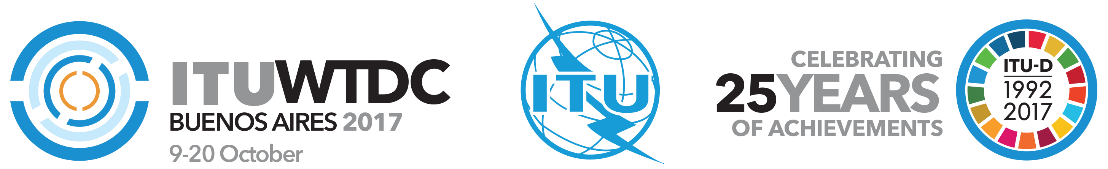 2017年世界电信发展大会（WTDC-17）2017年10月9-20日，阿根廷布宜诺斯艾利斯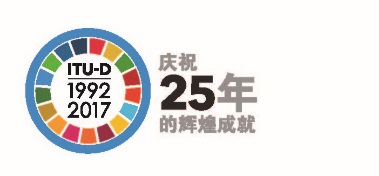 全体会议全体会议文件 WTDC-17/21 (Add.35)-C2017年9月24日原文：阿拉伯文阿拉伯国家阿拉伯国家阿拉伯国家拟议的新决议拟议的新决议拟议的新决议为重建利比亚电信部门向其提供援助和支持为重建利比亚电信部门向其提供援助和支持为重建利比亚电信部门向其提供援助和支持重点领域：–	决议和建议概要：关于向利比亚提供支持和援助的新决议预期结果：–参考文件：–重点领域：–	决议和建议概要：关于向利比亚提供支持和援助的新决议预期结果：–参考文件：–重点领域：–	决议和建议概要：关于向利比亚提供支持和援助的新决议预期结果：–参考文件：–